附件6 教育部学历证书电子注册备案表（模板）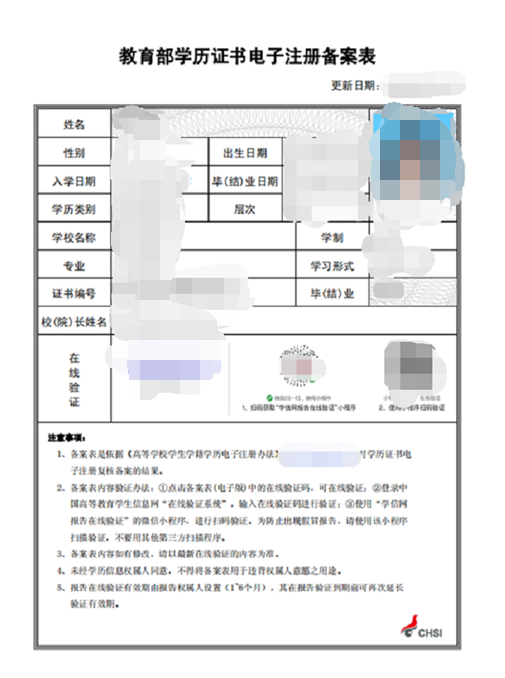 